Број: 151-19-О/3Дана: 28.06.2019.ПРЕДМЕТ: ДОДАТНО ПОЈАШЊЕЊЕ КОНКУРСНЕ ДОКУМЕНТАЦИЈЕ БРОЈ 151-19-О - Набавка лабораторијског потрошног материјала за потребе Центра за лабораторијску медицину Клиничког центра ВојводинеПИТАЊE ПОТЕНЦИЈАЛНOГ ПОНУЂАЧА:Питање бр. 1:Poštovani,Molimo Vas da nam pojasnite sledeće:Partija 7, artikal pod r. br. 1: Da li je tražen kvantitativni i kvalitativni filter papir i koja je veličina pora?ОДГОВОРИ НАРУЧИОЦА:Наручилац захтева да филтер папир за партију бр. 7 - Папирни лабораторијски прибор у ставци бр. 1 - filter papir r125-5c, буде:КвалитативанGrade 1602N 70 g/m2 С поштовањем, Комисија за јавну набавку 151-19-ОКЛИНИЧКИ ЦЕНТАР ВОЈВОДИНЕАутономна покрајина Војводина, Република СрбијаХајдук Вељкова 1, 21000 Нови Сад, т: +381 21 484 3 484 е-адреса: uprava@kcv.rswww.kcv.rs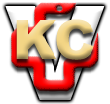 